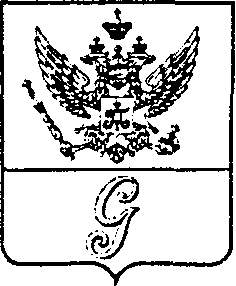 СОВЕТ ДЕПУТАТОВ МУНИЦИПАЛЬНОГО ОБРАЗОВАНИЯ«ГОРОД ГАТЧИНА»ГАТЧИНСКОГО МУНИЦИПАЛЬНОГО РАЙОНАЧЕТВЕРТОГО СОЗЫВАРЕШЕНИЕот 04 декабря 2019 года                                                                                        № 63                                            Об установлении на территории муниципального образования«Город Гатчина» Гатчинского Муниципального района земельного налогаВ соответствии с Федеральным законом от 06.10.2003 N 131-ФЗ «Об общих принципах организации местного самоуправления в Российской Федерации», Налоговым кодексом Российской Федерации и Уставом муниципального образования «Город Гатчина» Гатчинского муниципального района, совет депутатов муниципального образования «Город Гатчина» Гатчинского муниципального районаРЕШИЛ:1. Установить на территории муниципального образования «Город Гатчина» земельный налог в соответствии с главой 31 Налогового кодекса РФ.2. Установить налоговые ставки в следующих размерах:1) 0,1 процента в отношении земельных участков:предназначенных для садоводства, огородничества или животноводства, а также дачного хозяйства;предназначенных для размещения объектов инженерной инфраструктуры жилищно-коммунального комплекса (за исключением доли в праве на земельный участок, приходящейся на объект, не относящийся к жилищному фонду и к объектам инженерной инфраструктуры жилищно-коммунального комплекса).2) 0,15 процента в отношении земельных участков:предназначенных для размещения домов многоэтажной жилой застройки (за исключением доли в праве на земельный участок, приходящийся на объект, не относящийся к жилищному фонду);предназначенных для размещения домов индивидуальной жилой застройки;предназначенных для личного подсобного хозяйства. 3) 0,3 процента в отношении земельных участков:отнесенных к землям сельскохозяйственного назначения или к землям в составе зон сельскохозяйственного использования в населенных пунктах и используемых для сельскохозяйственного производства.4) 0,65 процентов в отношении земельных участков:предназначенных для размещения объектов рекреационного назначения и объектов здравоохранения.5) 0,75 процентов в отношении земельных участков:предназначенных для размещения объектов торговли, общественного питания и бытового обслуживания.6) 0,8 процентов в отношении земельных участков:предназначенных для размещения производственных и административных зданий, строений, сооружений промышленности, коммунального хозяйства, материально-технического, продовольственного снабжения, сбыта и заготовок.7) 1,0 процент в отношении земельных участков:предназначенных для размещения гостиниц.8) 1,5 процента в отношении прочих земельных участков.2.1 Налоговая база определяется как кадастровая стоимость земельных участков, признаваемых объектом налогообложения в соответствии со статьей 389 Налогового кодекса Российской Федерации.3. Освободить от уплаты земельного налога: 1) Почетных жителей города Гатчины;2) ветеранов и инвалидов Великой Отечественной войны;3) представительные органы местного самоуправления МО «Город Гатчина» с правами юридического лица.4. Установить налоговую льготу в виде освобождения от уплаты земельного налога в размере 57 процентов от налоговой базы для учреждений и организаций в отношении земельных участков, предназначенных для размещения объектов образования, науки, здравоохранения и социального обеспечения, физической культуры и спорта, культуры и искусства.5. Признать отчетными периодами для налогоплательщиков -юридических лиц первый квартал, второй квартал и третий квартал календарного года.6. Налог подлежит уплате налогоплательщиками - юридическими лицами в срок не позднее 1 марта года, следующего за истекшим налоговым периодом. Авансовые платежи по налогу подлежат уплате налогоплательщиками - юридическими лицами в срок по истечению первого, второго и третьего квартала текущего налогового периода как одну четвертую соответствующей налоговой ставки процентной доли кадастровой стоимости земельного участка.7. Налог подлежит уплате налогоплательщиками – физическими лицами в срок не позднее 1 декабря года, следующего за истекшим налоговым периодом.8. Признать утратившими силу с 1 января 2021 года решение совета депутатов муниципального образования «Город Гатчина» Гатчинского муниципального района от 30 сентября 2005 года № 24 «Об установлении земельного налога», решение совета депутатов муниципального образования «Город Гатчина» Гатчинского муниципального района от 26 июня 2019 года № 33 «О внесении изменений в решение совета депутатов МО «Город Гатчина» от 30 сентября 2005 года № 24 «Об установлении земельного налога».9. Настоящее решение вступает в силу не ранее, чем по истечении одного месяца со дня его официального опубликования в средствах массовой информации и не ранее 1-го числа очередного налогового периода по данному налогу.10. Настоящее решение подлежит официальному опубликованию и размещению на официальном сайте МО «Город Гатчина» в сети «Интернет».Глава МО «Город Гатчина-председатель совета депутатовМО «Город Гатчина»       	                                                      В.А. Филоненко